අල්  කුර්ආන්සූරා තාහා 20සිංහල බසින් අර්ථකථණය <  සිංහල  >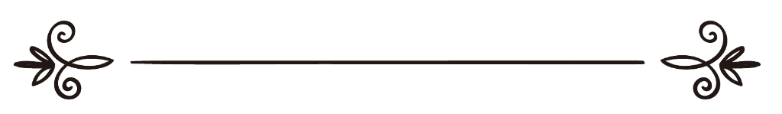 පරිවර්තක: මාහිර් ටී රම්ඩීන්විචාරක‍ - ඉස්ලාම් හවුස් වෙබ් අඩවියේ සංකරණ මණ්ඩලයترجمة معاني القرآن الكريم سورة طه< سنهالية  >ترجمة: ماهر رمدينمراجعة:محمد آساد و نخبة من العلماء الكبار(مثل الشيخ أحمد مبارك محمد مخدوم و الشيخ نور الحمزة)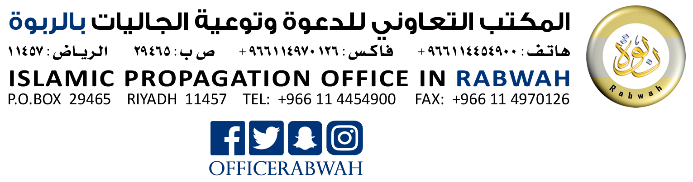 20 සූරත් තාහා මක්කාවෙහි දී පහළ වූවකි ආයාත් 135 කිවැ20 සූරත් තාහා මක්කාවෙහි දී පහළ වූවකි ආයාත් 135 කිවැبِسْمِ اللهِ الرَّحمنِ الرَّحِيْمِඅපරිමිත දයාන්විත අසමසම කරුණාන්විත අල්ලාහ්ගේ නාමයෙනි.بِسْمِ اللهِ الرَّحمنِ الرَّحِيْمِඅපරිමිත දයාන්විත අසමසම කරුණාන්විත අල්ලාහ්ගේ නාමයෙනි.1-8. පාරිශුද්ධ අල් කුර්ආනය එහි වැදගත් කම හා එය පහළ වූ ආකාරය.1-8. පාරිශුද්ධ අල් කුර්ආනය එහි වැදගත් කම හා එය පහළ වූ ආකාරය.තාහාطه {1}(එය) බියෙන් පසු වන අයට උපදෙසක් වශයෙන් මිස නුඹ අපහසුතාවට පත් වනු පිණිස අපි නුඹ වෙත කුර්ආනය පහළ නොකළෙමු.مَا أَنْزَلْنَا عَلَيْكَ الْقُرْآنَ لِتَشْقَىٰ {2} إِلَّا تَذْكِرَةً لِمَنْ يَخْشَىٰ {3}(මෙය) මහපොළොව හා උස් වූ අහස් මැවූ ඔහුගෙන් පහළ කිරීමකි. تَنْزِيلًا مِمَّنْ خَلَقَ الْأَرْضَ وَالسَّمَاوَاتِ الْعُلَى {4}මහා කරුණාන්විතයාණන් අර්ෂ් මත විය.الرَّحْمَٰنُ عَلَى الْعَرْشِ اسْتَوَىٰ {5}අහස්හි ඇති දෑ ද මහපොළොවෙහි ඇති දෑ ද ඒ දෙක අතර ඇති දෑ ද පස් යට ඇති දෑ ද ඔහු සතුය.لَهُ مَا فِي السَّمَاوَاتِ وَمَا فِي الْأَرْضِ وَمَا بَيْنَهُمَا وَمَا تَحْتَ الثَّرَىٰ {6}ප්‍රකාශය නුඹ හඬ නඟා පැවසුව ද (එහි වෙනසක් නොමැත) හේතුව රහස් දෑ හා සඟවන දෑ නියත වශයෙන්ම ඔහු දනී.وَإِنْ تَجْهَرْ بِالْقَوْلِ فَإِنَّهُ يَعْلَمُ السِّرَّ وَأَخْفَى {7}අල්ලාහ්, ඔහු හැර වෙනත් දෙවිඳෙකු නොමැත. ඔහුට අලංකාර නාමයන් ඇත.اللَّهُ لَا إِلَٰهَ إِلَّا هُوَ ۖ لَهُ الْأَسْمَاءُ الْحُسْنَىٰ {8}9-16. දේව දූත මූසා (අලයිහිස් සලාම්) තුමා අල්ලාහ් සමග පාරිශුද්ධ මිටියාවතෙහි කතා කිරීම.9-16. දේව දූත මූසා (අලයිහිස් සලාම්) තුමා අල්ලාහ් සමග පාරිශුද්ධ මිටියාවතෙහි කතා කිරීම.තවද මූසාගේ පුවත නුඹ වෙත පැමිණියේ ද?وَهَلْ أَتَاكَ حَدِيثُ مُوسَىٰ {9}ඔහු ගින්නක් දුටු අවස්ථාවේ ‘නුඹලා රැඳී සිටිනු. නියත වශයෙන්ම මම ගින්නක් දුටුවෙමි. එයින් ගිනි මැලයක් නුඹලා වෙත ගෙන එන්නට මට පුළුවණ. එසේ නැතහොත් ගින්න සඳහා වූ මග පෙන්වීමක් මා ලබන්නට පුළුවණ’ යැයි තම පවුලට ඔහු පැවසුවේය.إِذْ رَأَىٰ نَارًا فَقَالَ لِأَهْلِهِ امْكُثُوا إِنِّي آنَسْتُ نَارًا لَعَلِّي آتِيكُمْ مِنْهَا بِقَبَسٍ أَوْ أَجِدُ عَلَى النَّارِ هُدًى {10}ඔහු ඒ වෙත පැමිණි කල්හි ‘අහෝ මූසා! නියත වශයෙන්ම මම නුඹගේ පරමාධිපති වෙමි. එහෙයින් නුඹගේ පාවහන් යුගල නුඹ ගලවා දමනු. නියත වශයෙන්ම නුඹ පාරිශුද්ධත්වයට පත් කරනු ලැබූ තුවා නම් මිටියාවතෙහිය’ යැයි අමතනු ලැබීය.فَلَمَّا أَتَاهَا نُودِيَ يَا مُوسَىٰ {11} إِنِّي أَنَا رَبُّكَ فَاخْلَعْ نَعْلَيْكَ ۖ إِنَّكَ بِالْوَادِ الْمُقَدَّسِ طُوًى {12}තවද මම නුඹ ව (නබිවරයකු වශයෙන්) තෝරා ගත්තෙමි. එහෙයින් හෙළිදරව් කරනු ලබන දෑට නුඹ සවන් දෙනු. وَأَنَا اخْتَرْتُكَ فَاسْتَمِعْ لِمَا يُوحَىٰ {13}නියත වශයෙන්ම මම අල්ලාහ් වෙමි. මා හැර වෙනත් දෙවිඳෙකු නොමැත. එහෙයින් නුඹ මට ගැතිකම් කරනු. තවද මා මෙනෙහි කරනු වස් නුඹ සලාතය විධිමත් ව ඉටු කරනු. إِنَّنِي أَنَا اللَّهُ لَا إِلَٰهَ إِلَّا أَنَا فَاعْبُدْنِي وَأَقِمِ الصَّلَاةَ لِذِكْرِي {14}නියත වශයෙන්ම (අවසන්) හෝරාව පැමිණෙන්නකි. සෑම ආත්මයකටම තමන් වෙහෙස වූ දෑ සඳහා ප්‍රතිඵල දෙනු ලබනු පිණිස මම එය සඟවා ඇත්තෙමි. إِنَّ السَّاعَةَ آتِيَةٌ أَكَادُ أُخْفِيهَا لِتُجْزَىٰ كُلُّ نَفْسٍ بِمَا تَسْعَىٰ {15}එහෙයින් ඒ පිළිබඳ විශ්වාස නොකරන, තම ආශාවන් අනුගමනය කළ අය නුඹ ව එයින් නොවැළැක්විය යුතුය. එවිට නුඹ විනාශ වී යනු ඇත.فَلَا يَصُدَّنَّكَ عَنْهَا مَنْ لَا يُؤْمِنُ بِهَا وَاتَّبَعَ هَوَاهُ فَتَرْدَىٰ {16}17-36. මූසා (අලයිහිස් සලාම්) තුමාගේ ප්‍රාතිහාර්යයන් හා ෆිර්අවුන් ව අල්ලාහ් වෙත ඇරයුම් කිරීම17-36. මූසා (අලයිහිස් සලාම්) තුමාගේ ප්‍රාතිහාර්යයන් හා ෆිර්අවුන් ව අල්ලාහ් වෙත ඇරයුම් කිරීමඅහෝ මූසා!  නුඹේ දකුණතෙහි ඇති‍ එය කුමක් ද?وَمَا تِلْكَ بِيَمِينِكَ يَا مُوسَىٰ {17}‘එය මාගේ සැරයටිය වේ. මම ඒ මත බර දී සිටිමි. තවද එමගින් මාගේ එළුවන්ට (අතු කොළ) කඩා බිම දමමි. තවද මට එහි වෙනත් අවශ්‍යතාවන් ද ඇත’ යැයි ඔහු පැවසීය. قَالَ هِيَ عَصَايَ أَتَوَكَّأُ عَلَيْهَا وَأَهُشُّ بِهَا عَلَىٰ غَنَمِي وَلِيَ فِيهَا مَآرِبُ أُخْرَىٰ {18}‘අහෝ මූසා! නුඹ එය බිම හෙළනු’ යැයි ඔහු පැවසුවේය.قَالَ أَلْقِهَا يَا مُوسَىٰ {19}එවිට ඔහු එය බිම හෙළීය. එසැණින් එය උරගා වේගයන් දුවන නාගයකු විය.فَأَلْقَاهَا فَإِذَا هِيَ حَيَّةٌ تَسْعَىٰ {20}නුඹ එය අල්ලනු. තවද නුඹ බිය නොවනු. එහි මුල් ක්‍රමයටම අපි එය නැවත පත් කරන්නෙමු යැයි ඔහු පැවසුවේය.قَالَ خُذْهَا وَلَا تَخَفْ ۖ سَنُعِيدُهَا سِيرَتَهَا الْأُولَىٰ {21}නුඹේ අත නුඹේ කිහිල්ල වෙත එකතු කර තබනු. කිසිදු හානියකින් තොර ව තවත් සංඥාවක් ලෙස සුදුවන් දීප්තියක් එය පිට කරනු ඇත. وَاضْمُمْ يَدَكَ إِلَىٰ جَنَاحِكَ تَخْرُجْ بَيْضَاءَ مِنْ غَيْرِ سُوءٍ آيَةً أُخْرَىٰ {22}(එය) අපගේ මහත් වූ සංඥාවන් අතුරින් අප නුඹට පෙන්වීම පිණිසය.لِنُرِيَكَ مِنْ آيَاتِنَا الْكُبْرَى {23}නුඹ ෆිර්අවුන් වෙත යනු. නියත වශයෙන්ම ඔහු සීමාව ඉක්මවා ගොස් ඇත.اذْهَبْ إِلَىٰ فِرْعَوْنَ إِنَّهُ طَغَىٰ {24}(එවිට මූසා) මාගේ පරමාධිපතියාණනි, මාගේ හදවත මා වෙත විවෘත කර දෙනු මැනව! යැයි ප්‍රාර්ථනා කළේය.قَالَ رَبِّ اشْرَحْ لِي صَدْرِي {25}තවද මාගේ කරුණ මා හට පහසු කර දෙනු මැනව!وَيَسِّرْ لِي أَمْرِي {26}තවද මාගේ දිවෙහි ගැටය ලිහනු මැනව !وَاحْلُلْ عُقْدَةً مِنْ لِسَانِي {27}මාගේ ප්‍රකාශය ඔවුහු වටහා ගන්නා අයුරින්يَفْقَهُوا قَوْلِي {28}තවද මාහට මාගේ පවුලෙන් උදව්කරුවකු වශයෙන් මාගේ සහෝදර හාරූන් ව පත් කරනු මැනව !وَاجْعَلْ لِي وَزِيرًا مِنْ أَهْلِي {29} هَارُونَ أَخِي {30}ඔහු මගින් මාගේ අත ඔබ ශක්තිමත් කරනු මැනව!اشْدُدْ بِهِ أَزْرِي {31}තවද මාගේ කරුණෙහි ඔහු ව ද හවුල් කරවනු මැනව!وَأَشْرِكْهُ فِي أَمْرِي {32}අධික ව අපි නුඹ ව පිවිතුරු කිරීම සඳහාكَيْ نُسَبِّحَكَ كَثِيرًا {33}තවද අධික ව අපි නුඹ ව මෙනෙහි කිරීම සඳහා.وَنَذْكُرَكَ كَثِيرًا {34}නියත වශයෙන්ම නුඹ අප ගැන නිරීක්ෂා කරන්නෙකු ව සිටියෙහිය.إِنَّكَ كُنْتَ بِنَا بَصِيرًا {35}අහෝ මූසා! නුඹේ ඉල්ලීම සැබැවින් නුඹට දෙනු ලැබුවේ යැයි ඔහු පැවසීය. قَالَ قَدْ أُوتِيتَ سُؤْلَكَ يَا مُوسَىٰ {36}37-41. දේව දූත මූසා (අලයිහිස් සලාම්) තුමාට නබිත්වයට පෙර අල්ලාහ් පිරිනමා තිබූ ආශිර්වාදය.37-41. දේව දූත මූසා (අලයිහිස් සලාම්) තුමාට නබිත්වයට පෙර අල්ලාහ් පිරිනමා තිබූ ආශිර්වාදය.තවද (මීට පෙර) තවත් වරක් අපි නුඹ වෙත සැබැවින්ම උපකාර කළෙමු.وَلَقَدْ مَنَنَّا عَلَيْكَ مَرَّةً أُخْرَىٰ {37}හෙළිදරව් කරනු ලබන දෑ නුඹගේ මව වෙත අපි හෙළිදරව් කළ අවස්ථාව සිහිපත් කරනු.إِذْ أَوْحَيْنَا إِلَىٰ أُمِّكَ مَا يُوحَىٰ {38}පෙට්ටිය තුළ ඔහු බහාලනු. පසු ව මුහුදෙහි එය දමනු. මුහුද ඔහු වෙරළට ගෙන යයි. මාගේ සතුරා හා ඔහුගේ සතුරා එය ගනු ඇත. තවද මා විසින් සෙනෙහස මම නුඹ වෙත හෙළුවෙමි. තවද මාගේ දෑස් ඉදිරිපිට නුඹ ක්‍රියා කරනු ලබනු පිණිසය.أَنِ اقْذِفِيهِ فِي التَّابُوتِ فَاقْذِفِيهِ فِي الْيَمِّ فَلْيُلْقِهِ الْيَمُّ بِالسَّاحِلِ يَأْخُذْهُ عَدُوٌّ لِي وَعَدُوٌّ لَهُ ۚ وَأَلْقَيْتُ عَلَيْكَ مَحَبَّةً مِنِّي وَلِتُصْنَعَ عَلَىٰ عَيْنِي {39}නුඹගේ සහෝදරිය (ඒ පසුපස) ගමන් කළ අවස්ථාවේ ‘මොහුගේ භාරකාරත්වය උසුලන අයෙකු මම නුඹලාට දන්වා සිටින්නදැයි’ ඇය පැවසුවාය. පසු ව අපි ඇය දුක් නොවනු පිණිස හා ඇයගේ නෙත් පිනවනු පිණිස නුඹ ව නුඹගේ මව වෙත නැවත යොමු කළෙමු. තවද නුඹ ආත්මයක් මරා දැමුවෙහිය. පසු ව එම පීඩනයෙන් අපි නුඹ ව මුදවා ගත්තෙමු. (විවිධ) පරීක්ෂණ මගින් අපි නුඹ පිරික්සුවෙමු. නුඹ මද්යන් වාසීන් අතර රැඳී සිටියෙහිය. පසු ව අහෝ මූසා, නියමිත කාලයෙහි නුඹ පැමිණියෙහිය.إِذْ تَمْشِي أُخْتُكَ فَتَقُولُ هَلْ أَدُلُّكُمْ عَلَىٰ مَنْ يَكْفُلُهُ ۖ فَرَجَعْنَاكَ إِلَىٰ أُمِّكَ كَيْ تَقَرَّ عَيْنُهَا وَلَا تَحْزَنَ ۚ وَقَتَلْتَ نَفْسًا فَنَجَّيْنَاكَ مِنَ الْغَمِّ وَفَتَنَّاكَ فُتُونًا ۚ فَلَبِثْتَ سِنِينَ فِي أَهْلِ مَدْيَنَ ثُمَّ جِئْتَ عَلَىٰ قَدَرٍ يَا مُوسَىٰ {40}තවද මා(ගේ දූත මෙහෙවර) වෙනුවෙන් මම නුඹ ව සූදානම් කළෙමි.وَاصْطَنَعْتُكَ لِنَفْسِي {41}42-48. ෆිර්අවුන්ට උපදෙස් දෙන මෙන් මූසා (අලෙයිහිස් සලාම්) තුමා හා ඔහුගේ සහෝදරයාට අණ කිරීම.42-48. ෆිර්අවුන්ට උපදෙස් දෙන මෙන් මූසා (අලෙයිහිස් සලාම්) තුමා හා ඔහුගේ සහෝදරයාට අණ කිරීම.නුඹ හා නුඹගේ සහෝදරයා මාගේ සංඥාවන් සමග පිටත් ව යනු. මා ගැන මෙනෙහි කිරීමෙහි නුඹලා දෙදෙනා අධෛර්යමත් නොවනු.اذْهَبْ أَنْتَ وَأَخُوكَ بِآيَاتِي وَلَا تَنِيَا فِي ذِكْرِي {42}නුඹලා දෙදෙනා ෆිර්අවුන් වෙත යනු. නියත වශයෙන්ම ඔහු සීමාව ඉක්මවා ගොස් ඇත.اذْهَبَا إِلَىٰ فِرْعَوْنَ إِنَّهُ طَغَىٰ {43}එවිට නුඹලා දෙදෙනා මෘදු වදනින් ඔහු සමග කතා කරනු. ඔහු උපදෙස් ලබන්නට හෝ ඔහු බියවන්නට හෝ පුළුවන.فَقُولَا لَهُ قَوْلًا لَيِّنًا لَعَلَّهُ يَتَذَكَّرُ أَوْ يَخْشَىٰ {44}අපගේ පරමාධිපතියාණනි, ඔහු අප වෙත දඬුවම් කිරීම හෝ සීමාව ඉක්මවා කටයුතු කිරීම ගැන නියත වශයෙන්ම අපි බිය වන්නෙමු යැයි ඔවුන් දෙදෙනා පැවසුවෝය.قَالَا رَبَّنَا إِنَّنَا نَخَافُ أَنْ يَفْرُطَ عَلَيْنَا أَوْ أَنْ يَطْغَىٰ {45}නුඹලා දෙදෙනා බිය නොවනු. නියත වශයෙන්ම මම නුඹලා දෙදෙනා සමග සිට සවන් දෙමි. තවද (සියල්ල) දකිමි. قَالَ لَا تَخَافَا ۖ إِنَّنِي مَعَكُمَا أَسْمَعُ وَأَرَىٰ {46}එහෙයින් නුඹලා දෙදෙනා ඔහු වෙත පැමිණ ‘නියත වශයෙන්ම අපි නුඹගේ පරමාධිපතිගේ දූතවරු දෙදෙනෙකි. එහෙයින් අප සමග ඉස්රාඊල් දරුවන් එවනු. තවද නුඹ ඔවුනට දඬුවම් නොකරනු. නුඹගේ පරමාධිපතිගෙන් වූ සාධකයක් සමග සැබැවින්ම අපි නුඹ වෙත පැමිණ ඇත්තෙමු. යහ මග අනුගමනය කළවුන් මත ශාන්තිය අත් වේවා! යැයි පැවසූහ.فَأْتِيَاهُ فَقُولَا إِنَّا رَسُولَا رَبِّكَ فَأَرْسِلْ مَعَنَا بَنِي إِسْرَائِيلَ وَلَا تُعَذِّبْهُمْ ۖ قَدْ جِئْنَاكَ بِآيَةٍ مِنْ رَبِّكَ ۖ وَالسَّلَامُ عَلَىٰ مَنِ اتَّبَعَ الْهُدَىٰ {47}නියත වශයෙන්ම දඬුවම (අපගේ සංඥා) බොරු කොට පිටුපා ගියවුන් කෙරෙහිය. යැයි සැබැවින්ම අප වෙත දේව පණිවිඩ දෙන ලදී. إِنَّا قَدْ أُوحِيَ إِلَيْنَا أَنَّ الْعَذَابَ عَلَىٰ مَنْ كَذَّبَ وَتَوَلَّىٰ {48}49,55. මූසා (අලයිහිස් සලාම්) තුමා හා ෆිර්අවුන් අතර සිදු වූ දෙබස.49,55. මූසා (අලයිහිස් සලාම්) තුමා හා ෆිර්අවුන් අතර සිදු වූ දෙබස.අහෝ මූසා! එසේ නම් නුඹලා දෙදෙනාගේ පරමාධිපති කවුදැයි ඔහු විමසීය.قَالَ فَمَنْ رَبُّكُمَا يَا مُوسَىٰ {49}අපගේ පරමාධිපති වනාහි සියලු දෑ ඔහුගේ මැවීම් වලට පිරිනමා පසු ව මග පෙන්වූ අය වේ යැයි ඔහු පැවසීය. قَالَ رَبُّنَا الَّذِي أَعْطَىٰ كُلَّ شَيْءٍ خَلْقَهُ ثُمَّ هَدَىٰ {50}එසේ නම් මුල් පරම්පරාවන්ගේ තත්ත්වය කුමක්දැ?යි ඔහු විමසීය. قَالَ فَمَا بَالُ الْقُرُونِ الْأُولَىٰ {51}ඒ පිළිබඳ දැනුම මාගේ පරමාධිපති අබියස දේව ග්‍රන්ථයෙහිය. මාගේ පරමාධිපති නොමග නොයවනු ඇත. තව ද අමතක නොකරනු ඇතැයි ඔහු පැවසීය.قَالَ عِلْمُهَا عِنْدَ رَبِّي فِي كِتَابٍ ۖ لَا يَضِلُّ رَبِّي وَلَا يَنْسَى {52}ඔහු වනාහි නුඹලාට මහපොළොව ඇතිරිල්ලක් බවට පත් කළේය. තවද එහි නුඹලාට මාර්ග පහසුකම් සැලසුවේය. තවද අහසින් ජලය පතිත කර එමගින් විවිධ පැළෑටි වර්ග හට ගැන්වීය.الَّذِي جَعَلَ لَكُمُ الْأَرْضَ مَهْدًا وَسَلَكَ لَكُمْ فِيهَا سُبُلًا وَأَنْزَلَ مِنَ السَّمَاءِ مَاءً فَأَخْرَجْنَا بِهِ أَزْوَاجًا مِنْ نَبَاتٍ شَتَّىٰ {53}නුඹලා අනුභව කරනු. තවද නුඹලාගේ ගොවිපළ සතුන්ට බුදින්නට දෙනු. නියත වශයෙන්ම එහි බුද්ධිය ඇත්තවුන් හට සංඥාවන් ඇත.كُلُوا وَارْعَوْا أَنْعَامَكُمْ ۗ إِنَّ فِي ذَٰلِكَ لَآيَاتٍ لِأُولِي النُّهَىٰ {54}අප නුඹලා මැව්වේ එයින්ය. තවද අප නුඹලා නැවත යොමු කරනුයේ ඒ තුළටය. යළිත් වරක් අප නුඹලා බැහැර කරනුයේ ද එයින්ය.مِنْهَا خَلَقْنَاكُمْ وَفِيهَا نُعِيدُكُمْ وَمِنْهَا نُخْرِجُكُمْ تَارَةً أُخْرَىٰ {55}56-76. මූසා (අලයිහිස් සලාම්) තුමා හා ෆිර්අවුන් අතර පැවති මහා තරඟය. එහිදී හූනියම්කරුවෝ පරාජිත වූහ.56-76. මූසා (අලයිහිස් සලාම්) තුමා හා ෆිර්අවුන් අතර පැවති මහා තරඟය. එහිදී හූනියම්කරුවෝ පරාජිත වූහ.සැබැවින්ම අපි අපගේ ඒ සියලු සාධක ඔහුට පෙන්වූයෙමු. නමුත් ඔහු බොරු කළේය. තවද පිටුපෑවේය.وَلَقَدْ أَرَيْنَاهُ آيَاتِنَا كُلَّهَا فَكَذَّبَ وَأَبَىٰ {56}අහෝ මූසා! නුඹ නුඹගේ හූනියම මගින් අපගේ භූමියෙන් අප බැහැර කිරීමට නුඹ අප වෙත පැමිණියෙහිදැයි ඔහු පැවසීය.قَالَ أَجِئْتَنَا لِتُخْرِجَنَا مِنْ أَرْضِنَا بِسِحْرِكَ يَا مُوسَىٰ {57}එසේ නම් අපි ද එවැනිම හූනියමක් ඔබ වෙත ගෙන එන්නෙමු. එහෙයින් අප හෝ ඔබ එයට විරුද්ධ නොවන පොරොන්දු වූ වේලාවක මධ්‍යස්ථ ස්ථානයක් අප අතර හා ඔබ අතර පත් කරනු.  فَلَنَأْتِيَنَّكَ بِسِحْرٍ مِثْلِهِ فَاجْعَلْ بَيْنَنَا وَبَيْنَكَ مَوْعِدًا لَا نُخْلِفُهُ نَحْنُ وَلَا أَنْتَ مَكَانًا سُوًى {58}නුඹලාට පොරොන්දු වූ වේලාව සැණකෙළි දිනය වේ. තවද (එදින) ජනයා උදෑසන රැස් කරනු ලැබිය යුතුය.قَالَ مَوْعِدُكُمْ يَوْمُ الزِّينَةِ وَأَنْ يُحْشَرَ النَّاسُ ضُحًى {59}එවිට ෆිර්අවුන් පසුපසට ගොස් ඔහුගේ කුමන්ත්‍රණය එක්ලැස් කොට පසු ව පැමිණියේය.فَتَوَلَّىٰ فِرْعَوْنُ فَجَمَعَ كَيْدَهُ ثُمَّ أَتَىٰ {60}නුඹලාට විනාශය වේවා! අල්ලාහ් කෙරෙහි නුඹලා බොරු නොගොතනු. එවිට ඔහු නුඹලා ව දඬුවමකින් විනාශ කරනු ඇත. තවද බොරු ගෙතූවන් සැබැවින්ම පරාජයට පත් ව ඇත යැයි මූසා ඔවුනට පැවසීය.قَالَ لَهُمْ مُوسَىٰ وَيْلَكُمْ لَا تَفْتَرُوا عَلَى اللَّهِ كَذِبًا فَيُسْحِتَكُمْ بِعَذَابٍ ۖ وَقَدْ خَابَ مَنِ افْتَرَىٰ {61}පසු ව ඔවුන් අතර වූ ඔවුන්ගේ කරුණ සම්බන්ධයෙන් ඔවුන් එකිනෙකා මත ගැටුම් ඇති කර ගත්තෝය. තවද ඔවුහු රහස් සාකච්ඡා රහසින් කතා කළෝය.فَتَنَازَعُوا أَمْرَهُمْ بَيْنَهُمْ وَأَسَرُّوا النَّجْوَىٰ {62}නියත වශයෙන්ම මොවුන් දෙදෙනා හූනියම්කරුවන් දෙදෙනෙකු වෙයි. ඔවුන් දෙදෙනාගේ හූනියම මගින් නුඹලා ව නුඹලාගේ භූමියෙන් පිටුවහල් කිරීමටත් නුඹලාගේ ආදර්ශමත් මාර්ගයෙන් ඉවත් කිරීමටත් ඔවුන් දෙදෙනා අපේක්ෂා කරති. قَالُوا إِنْ هَٰذَانِ لَسَاحِرَانِ يُرِيدَانِ أَنْ يُخْرِجَاكُمْ مِنْ أَرْضِكُمْ بِسِحْرِهِمَا وَيَذْهَبَا بِطَرِيقَتِكُمُ الْمُثْلَىٰ {63}එහෙයින් නුඹලාගේ කුමන්ත්‍රණ නුඹලා එක්ලැස් කරනු. පසු ව පෙළ ගැසී පැමිණෙනු. තවද අද දින උසස්කම ලබන්නා සැබැවින්ම ජය ලබනු ඇත. فَأَجْمِعُوا كَيْدَكُمْ ثُمَّ ائْتُوا صَفًّا ۚ وَقَدْ أَفْلَحَ الْيَوْمَ مَنِ اسْتَعْلَىٰ {64}අහෝ මූසා! එක්කො නුඹ (මුලින්ම) හෙළිය යුතුය. එසේ නැතහොත් හෙළන්නන්ගෙන් මුල් අය අප වන්න දැයි ඔවුහු පැවසුවෝය. قَالُوا يَا مُوسَىٰ إِمَّا أَنْ تُلْقِيَ وَإِمَّا أَنْ نَكُونَ أَوَّلَ مَنْ أَلْقَىٰ {65}‘එසේ නම් නුඹලා හෙළනු’ යැයි ඔහු පැවසුවේය. එවිට ඔවුන්ගේ ලණු හා ඔවුන්ගේ සැරයටි විය. ඔවුන්ගේ හූනියම හේතුවෙන් ඒවා ගමන් කරන මෙන් දිස් විය. قَالَ بَلْ أَلْقُوا ۖ فَإِذَا حِبَالُهُمْ وَعِصِيُّهُمْ يُخَيَّلُ إِلَيْهِ مِنْ سِحْرِهِمْ أَنَّهَا تَسْعَىٰ {66}එවිට මූසාට, ඔහුගේ සිත තුළ බිය හැඟීමක් එය ඇති කළේය.  فَأَوْجَسَ فِي نَفْسِهِ خِيفَةً مُوسَىٰ {67}නුඹ බිය නොවනු. නියත වශයෙන්ම උසස් වනුයේ නුඹ ම යැයි අපි පැවසුවෙමු. قُلْنَا لَا تَخَفْ إِنَّكَ أَنْتَ الْأَعْلَىٰ {68}නුඹේ දකුණතෙහි ඇති දෑ නුඹ හෙළනු. ඔවුන් සිදු කළ දෑ එය ගිල දමනු ඇත. එසේ ඔවුන් සිදු කළේ හූනියම්කරුවකුගේ කුමන්ත්‍රණයයි. හූනියම්කරුවා කවර අයුරින් පැමිණිය ද ජය නොලබනු ඇත.وَأَلْقِ مَا فِي يَمِينِكَ تَلْقَفْ مَا صَنَعُوا ۖ إِنَّمَا صَنَعُوا كَيْدُ سَاحِرٍ ۖ وَلَا يُفْلِحُ السَّاحِرُ حَيْثُ أَتَىٰ {69}එවිට හූනියම්කරුවෝ සිරස බිම තබමින් බිම ඇඳ වැටී ‘අපි හාරූන්ගේ හා මූසාගේ පරමාධිපති ව විශ්වාස කළෙමු’ යැයි පැවසූහ.فَأُلْقِيَ السَّحَرَةُ سُجَّدًا قَالُوا آمَنَّا بِرَبِّ هَارُونَ وَمُوسَىٰ {70}මම නුඹලාට අවසර දීමට පෙර නුඹලා ඔහු ව විශ්වාස කළෙහු ද? නියත වශයෙන් නුඹලාට හූනියම් ඉගැන් වූ ඔහු නුඹලාගේ ප්‍රධානියා වී ඇත. එහෙයින් මම නුඹලාගේ අත් හා නුඹලාගේ පාද (පැති) මාරුවෙන් මාරුව කපා දමමි. තවද ඉඳි කඳෙහි නුඹලා බැඳ දමා ඇණ ගසමි. තවද අප අතුරින් දඬුවම් දීමෙහි වඩාත් ප්‍රබල හා වඩාත් ස්ථායී කවරෙකු දැයි නුඹලා දැන ගනු ඇත.قَالَ آمَنْتُمْ لَهُ قَبْلَ أَنْ آذَنَ لَكُمْ ۖ إِنَّهُ لَكَبِيرُكُمُ الَّذِي عَلَّمَكُمُ السِّحْرَ ۖ فَلَأُقَطِّعَنَّ أَيْدِيَكُمْ وَأَرْجُلَكُمْ مِنْ خِلَافٍ وَلَأُصَلِّبَنَّكُمْ فِي جُذُوعِ النَّخْلِ وَلَتَعْلَمُنَّ أَيُّنَا أَشَدُّ عَذَابًا وَأَبْقَىٰ {71}පැහැදිලි සාධක අතුරින් අප වෙත පැමිණි දෑ හා අප මැවූ අයට ඉහළින් නුඹ ව අපි තෝරා නොගන්නෙමු. එහෙයින් නුඹ තීන්දු කරන දෑ තීන්දු කරනු. නුඹ තීන්දු කරනුයේ මෙලොව ජීවිතයේ පමණය. قَالُوا لَنْ نُؤْثِرَكَ عَلَىٰ مَا جَاءَنَا مِنَ الْبَيِّنَاتِ وَالَّذِي فَطَرَنَا ۖ فَاقْضِ مَا أَنْتَ قَاضٍ ۖ إِنَّمَا تَقْضِي هَٰذِهِ الْحَيَاةَ الدُّنْيَا {72}නියත වශයෙන්ම අපි අපගේ පරමාධිපති විශ්වාස කළෙමු. අපගේ වැරදි වලටත් නුඹ කවර දෙයක් වෙත හූනියම් කිරීමට බල කළේද එයටත් ඔහු අපට සමාව දෙනු ඇත. තවද අල්ලාහ් අති ශ්‍රේෂ්ඨය. වඩාත් ස්ථායීය.إِنَّا آمَنَّا بِرَبِّنَا لِيَغْفِرَ لَنَا خَطَايَانَا وَمَا أَكْرَهْتَنَا عَلَيْهِ مِنَ السِّحْرِ ۗ وَاللَّهُ خَيْرٌ وَأَبْقَىٰ {73}නියත වශයෙන්ම කරුණ නම්, කවරෙකු තම පරමාධිපති වෙත වැරදිකරුවකු ලෙසින් පැමිණෙන්නේ ද එවිට නියත වශයෙන්ම ඔහුට නිරය සතු වේ. ඔහු එහි මිය නොයන අතර ජීවත් ද නොවෙයි. إِنَّهُ مَنْ يَأْتِ رَبَّهُ مُجْرِمًا فَإِنَّ لَهُ جَهَنَّمَ لَا يَمُوتُ فِيهَا وَلَا يَحْيَىٰ {74}කවරෙකු විශ්වාසවන්තයකු ලෙසින් යහකම් සිදු කොට ඔහු වෙත පැමිණෙන්නේ ද ඔවුහු වනාහි, ඔවුනට උසස් තරාතිරම් ඇත්තෝ වෙති.وَمَنْ يَأْتِهِ مُؤْمِنًا قَدْ عَمِلَ الصَّالِحَاتِ فَأُولَٰئِكَ لَهُمُ الدَّرَجَاتُ الْعُلَىٰ {75}යටින් ගංගා ගලා බස්නා සදාතනික උයන් ඇත. ඔවුන් එහි සදාතනිකයින්ය. එය පිවිතුරු කර ගත්තවූවන්ගේ ප්‍රතිඵල වේ.جَنَّاتُ عَدْنٍ تَجْرِي مِنْ تَحْتِهَا الْأَنْهَارُ خَالِدِينَ فِيهَا ۚ وَذَٰلِكَ جَزَاءُ مَنْ تَزَكَّىٰ {76}77-82. ඉස්රාඊල් දරුවන්ට අල්ලාහ් කළ ආශිර්වාදය මූසා ඉදිරිපිටදීම ෆිර්අවුන් හා ඔහුගේ සේනාව දියේ ගිල්වා දැමීම‍77-82. ඉස්රාඊල් දරුවන්ට අල්ලාහ් කළ ආශිර්වාදය මූසා ඉදිරිපිටදීම ෆිර්අවුන් හා ඔහුගේ සේනාව දියේ ගිල්වා දැමීම‍තවද නුඹ මාගේ ගැත්තන් සමග රාත්‍රියෙහි පිටත් ව යනු. තවද ඔවුනට මුහුදෙහි (ජලයෙන් තොර) වියළි මාවතක් පෙන්වනු. සතුරු ප්‍රහාරයට බිය නොවනු. තවද නුඹ (දියෙහි ගිලීම ගැනද) බිය නොවනු යැයි සැබැවින්ම අපි මූසා වෙත දේව පණිවිඩ එව්වෙමු.وَلَقَدْ أَوْحَيْنَا إِلَىٰ مُوسَىٰ أَنْ أَسْرِ بِعِبَادِي فَاضْرِبْ لَهُمْ طَرِيقًا فِي الْبَحْرِ يَبَسًا لَا تَخَافُ دَرَكًا وَلَا تَخْشَىٰ {77}එවිට ෆිර්අවුන් ඔහුගේ සේනාව සමග ඔවුන් ව ලුහු බැන්දේය. මුහුදෙහි ඔවුන් වටලා ගත යුතු දෑ ඔවුන් ව වටලා ගත්තේය. فَأَتْبَعَهُمْ فِرْعَوْنُ بِجُنُودِهِ فَغَشِيَهُمْ مِنَ الْيَمِّ مَا غَشِيَهُمْ {78}ෆිර්අවුන් තම සමූහයා නොමග හැරියේය. තවද ඔහු මග පෙන්වූයේ නැත.وَأَضَلَّ فِرْعَوْنُ قَوْمَهُ وَمَا هَدَىٰ {79}අහෝ ඉස්රාඊල් දරුවනි! නුඹලාගේ සතුරන්ගෙන් අපි නුඹලා ව මුදවා ගත්තෙමු. තවද දකුණු තූර් කන්ද දෙසින් අපි නුඹලාට ප්‍රතිඥා දුනිමු. තවද නුඹලා වෙත මන්නු හා සල්වා (නමැති ස්වර්ග ආහාර) පහළ කළෙමු.يَا بَنِي إِسْرَائِيلَ قَدْ أَنْجَيْنَاكُمْ مِنْ عَدُوِّكُمْ وَوَاعَدْنَاكُمْ جَانِبَ الطُّورِ الْأَيْمَنَ وَنَزَّلْنَا عَلَيْكُمُ الْمَنَّ وَالسَّلْوَىٰ {80}අපි නුඹලාට පෝෂණය කළ දෑහි පිවිතුරු දැයින් නුඹලා අනුභව කරනු. එහි නුඹලා සීමාව ඉක්මවා නොයනු. එහෙයින් මාගේ කෝපය නුඹලා වෙත පහළ වනු ඇත. තවද කවරෙකු වෙත මාගේ කෝපය පහළ වන්නේ ද සැබැවින්ම ඔහු විනාශ වනු ඇත.كُلُوا مِنْ طَيِّبَاتِ مَا رَزَقْنَاكُمْ وَلَا تَطْغَوْا فِيهِ فَيَحِلَّ عَلَيْكُمْ غَضَبِي ۖ وَمَنْ يَحْلِلْ عَلَيْهِ غَضَبِي فَقَدْ هَوَىٰ {81}තවද පසුතැවිලි වී විශ්වාස කොට දැහැමි දෑ සිදු කොට පසු ව යහ මග යොමු වූවන්හට සැබැවින්ම මම අතික්ෂමාශීලී වෙමි.  وَإِنِّي لَغَفَّارٌ لِمَنْ تَابَ وَآمَنَ وَعَمِلَ صَالِحًا ثُمَّ اهْتَدَىٰ {82}83-96. සාමිරී විසින් ඉස්රාඊල් දරුවන් නොමග යැවීම. මූසා තම සහෝදර හාරූන් කෙරෙහි කෝප වීම.83-96. සාමිරී විසින් ඉස්රාඊල් දරුවන් නොමග යැවීම. මූසා තම සහෝදර හාරූන් කෙරෙහි කෝප වීම.අහෝ මූසා! නුඹගේ ජනයාගෙන් වෙන්වීමට නුඹ ව ඉක්මන් කළේ කුමක් ද?وَمَا أَعْجَلَكَ عَنْ قَوْمِكَ يَا مُوسَىٰ {83}ඔවුහු මාගේ පියවර මත වෙති. මාගේ පරමාධිපතියාණනි, ඔබ තෘප්තියට පත් වනු පිණිස ඔබ වෙත මම ඉක්මන් වූයෙමි යැයි ඔහු පැවසීය.قَالَ هُمْ أُولَاءِ عَلَىٰ أَثَرِي وَعَجِلْتُ إِلَيْكَ رَبِّ لِتَرْضَىٰ {84}සැබැවින්ම නුඹගෙන් පසු නුඹගේ සමූහයා අපි පරීක්ෂණයට ලක් කළෙමු. තවද සාමිරී ඔවුන් ව නොමග හැරියේය. قَالَ فَإِنَّا قَدْ فَتَنَّا قَوْمَكَ مِنْ بَعْدِكَ وَأَضَلَّهُمُ السَّامِرِيُّ {85}පසු ව මූසා තම සමූහයා වෙත කෝපයෙන් යුතු ව කනස්සල්ලෙන් නැවත හැරී ආවේය. අහෝ ! මාගේ ජනයිනි, නුඹලාට අලංකාර ප්‍රතිඥාවක් නුඹලාගේ පරමාධිපති නුඹලාට ප්‍රතිඥා නොකළේ ද? එම ප්‍රතිඥාව නුඹලා වෙත දීර්ඝ වී ද? එසේ නැතහොත් නුඹලාගේ පරමාධිපතිගෙන් වූ කෝපය නුඹලා වෙත පහළ වීමට නුඹලා අපේක්ෂා කළෙහු ද? එහෙයින් නුඹලා මාගේ ප්‍රතිඥාවට විරුද්ධ ව කටයුතු කළෙහුය.فَرَجَعَ مُوسَىٰ إِلَىٰ قَوْمِهِ غَضْبَانَ أَسِفًا ۚ قَالَ يَا قَوْمِ أَلَمْ يَعِدْكُمْ رَبُّكُمْ وَعْدًا حَسَنًا ۚ أَفَطَالَ عَلَيْكُمُ الْعَهْدُ أَمْ أَرَدْتُمْ أَنْ يَحِلَّ عَلَيْكُمْ غَضَبٌ مِنْ رَبِّكُمْ فَأَخْلَفْتُمْ مَوْعِدِي {86}අපගේ කැමැත්තෙන් නුඹගේ ප්‍රතිඥාවට අපි විරුද්ධ නොවූයෙමු. එනමුත් ජනයාගේ අලංකාරයෙන් පිරුණු (ආභරණ) බර අප මත පටවන ලදී. එහෙයින් අපි එය දැමුවෙමු. එසේම සාමිරීද දැමුවේය. قَالُوا مَا أَخْلَفْنَا مَوْعِدَكَ بِمَلْكِنَا وَلَٰكِنَّا حُمِّلْنَا أَوْزَارًا مِنْ زِينَةِ الْقَوْمِ فَقَذَفْنَاهَا فَكَذَٰلِكَ أَلْقَى السَّامِرِيُّ {87}පසු ව හඬක් සහිත වසුපැටවකුගේ ශරීරයක් ඔවුන් වෙනුවෙන් ඔහු මතු කළේය. එවිට ඔවුහු මෙය නුඹලාගේ දෙවියාය. මූසාගේ ද දෙවියයා. නමුත් ඔහුට (එය) අමතක විය යැයි පැවසූහ.فَأَخْرَجَ لَهُمْ عِجْلًا جَسَدًا لَهُ خُوَارٌ فَقَالُوا هَٰذَا إِلَٰهُكُمْ وَإِلَٰهُ مُوسَىٰ فَنَسِيَ {88}ඔවුන් වෙත කිසිදු ප්‍රතිචාරයක් එය නොදක්වන බවද  ඔවුනට කිසිදු නපුරක් හෝ ප්‍රයෝජනයක් කිරීමට එයට බලය නොමැති බව ද ඔවුහු නොදුටුවෝද?أَفَلَا يَرَوْنَ أَلَّا يَرْجِعُ إِلَيْهِمْ قَوْلًا وَلَا يَمْلِكُ لَهُمْ ضَرًّا وَلَا نَفْعًا {89}මීට පෙර හාරූන්, මාගේ ජනයිනි! මෙමගින් නුඹලා අර්බුදයකට පත් ව ඇත. තවද නියත වශයෙන්ම නුඹලාගේ පරමාධිපති මහා කාරුණිකය. එහෙයින් නුඹලා මා අනුගමනය කරනු. තවද මාගේ අණට කීකරු වනු යැයි ඔවුනට පැවසීය.و لَقَدْ قَالَ لَهُمْ هَارُونُ مِنْ قَبْلُ يَا قَوْمِ إِنَّمَا فُتِنْتُمْ بِهِ ۖ وَإِنَّ رَبَّكُمُ الرَّحْمَٰنُ فَاتَّبِعُونِي وَأَطِيعُوا أَمْرِي {90}َමූසා අප වෙත නැවත පැමිණෙන තෙක් ඒ මත රැඳී සිටීමෙන් කිසිවිටෙක අපි ඉවත් නොවන්නෙමු යැයි ඔවුහු පැවසූහ. قَالُوا لَنْ نَبْرَحَ عَلَيْهِ عَاكِفِينَ حَتَّىٰ يَرْجِعَ إِلَيْنَا مُوسَىٰ {91}අහෝ හාරූන්! ඔවුන් නොමග ගිය බව නුඹ ඔවුන් දුටු විට නුඹ ව වැළැක්වූයේ කුමක්දැ?යි ඔහු විමසීය.قَالَ يَا هَارُونُ مَا مَنَعَكَ إِذْ رَأَيْتَهُمْ ضَلُّوا {92}නුඹ මා අනුගමනය නොකිරීමට (නුඹ ව වැළැක්වූයේ කුමක් ද?) නුඹ මාගේ අණට පිටුපෑවෙහි ද?  أَلَّا تَتَّبِعَنِ ۖ أَفَعَصَيْتَ أَمْرِي {93}අහෝ මාගේ මවගේ පුතණුවනි! මාගේ රැවුලෙන් හා මාගේ හිසින් නුඹ නොඅල්ලනු. ‘නුඹ ඉස්රාඊල් දරුවන් අතර භේද ඇති කළෙහිය. නුඹ මාගේ වචනය බලා පොරොත්තු නොවූයෙහිය’ යැයි නුඹ පැවසීම ගැන සැබැවින්ම මම බිය වූයෙමි.قَالَ يَا ابْنَ أُمَّ لَا تَأْخُذْ بِلِحْيَتِي وَلَا بِرَأْسِي ۖ إِنِّي خَشِيتُ أَنْ تَقُولَ فَرَّقْتَ بَيْنَ بَنِي إِسْرَائِيلَ وَلَمْ تَرْقُبْ قَوْلِي {94}අහෝ සාමිරී! එසේ නම් නුඹේ දෙසුම කුමක්දැයි ඔහු විමසීය. قَالَ فَمَا خَطْبُكَ يَا سَامِرِيُّ {95}ඔවුන් කවර කරුණක් නොදුටුවේ ද එවැන්නක් මම දුටුවෙමි. එවිට මා රසූල්වරයාගේ පා සලකුණින් (වැලි) අහුරක් අහුරා ගෙන පසු ව එය මා (ඒ මත) විසි කළෙමි. එලෙසය මා වෙත මාගේ සිත අලංකාරවත් කළේ යැයි ඔහු පැවසීය.قَالَ بَصُرْتُ بِمَا لَمْ يَبْصُرُوا بِهِ فَقَبَضْتُ قَبْضَةً مِنْ أَثَرِ الرَّسُولِ فَنَبَذْتُهَا وَكَذَٰلِكَ سَوَّلَتْ لِي نَفْسِي {96}83-96. අල්ලාහ්ට ආදේශ තබන්නාට හිමි විපාකය.83-96. අල්ලාහ්ට ආදේශ තබන්නාට හිමි විපාකය.එහෙයින් නුඹ පිටත් ව යනු. මුළු ජීවිත කාලයෙහිම ස්පර්ශ නොකරනුයි පැවසීමට නුඹට සිදු වනු ඇත. තවද නුඹ එයින් පසුබැසිය නොහැකි ප්‍රතිඥත වේලාවක් නුඹ සතු වේ. නුඹ කවර දෙයක් මත රැඳී සිටියේ ද එවන් නුඹගේ දෙවියන් දෙස බලනු. අපි එය පුලුස්සා දමා පසු ව මුහුදෙහි සුළඟට පාවෙන්නට හරින්නෙමු.قَالَ فَاذْهَبْ فَإِنَّ لَكَ فِي الْحَيَاةِ أَنْ تَقُولَ لَا مِسَاسَ ۖ وَإِنَّ لَكَ مَوْعِدًا لَنْ تُخْلَفَهُ ۖ وَانْظُرْ إِلَىٰ إِلَٰهِكَ الَّذِي ظَلْتَ عَلَيْهِ عَاكِفًا ۖ لَنُحَرِّقَنَّهُ ثُمَّ لَنَنْسِفَنَّهُ فِي الْيَمِّ نَسْفًا {97}නුඹලාගේ දෙවියා අල්ලාහ්ය. ඔහු වනාහි ඔහු හැර වෙනත් දෙවියකු නොමැත. සියලු දෑ පිළිබඳ දැනුමෙන් ඔහු ව්‍යාප්තය.إِنَّمَا إِلَٰهُكُمُ اللَّهُ الَّذِي لَا إِلَٰهَ إِلَّا هُوَ ۚ وَسِعَ كُلَّ شَيْءٍ عِلْمًا {98}සැබැවින්ම ඉකුත් වී ගිය දෑහි තොරතුරු අපි නුඹ වෙත පවසනුයේ මෙලෙසය. තවද අප වෙතින් වූ මෙනෙහි කිරීමක් නුඹ වෙත අපි සැබැවින්ම පිරිනමා ඇත්තෙමු.كَذَٰلِكَ نَقُصُّ عَلَيْكَ مِنْ أَنْبَاءِ مَا قَدْ سَبَقَ ۚ وَقَدْ آتَيْنَاكَ مِنْ لَدُنَّا ذِكْرًا {99}100-114. අල් කුර්ආනය හෙළා දකින්නන්ට හිමි ප්‍රතිවිපාක හා මළවුන් කෙරෙන් නැගිටුවනු ලබන දිනයේ ඇතැම් දර්ශන.100-114. අල් කුර්ආනය හෙළා දකින්නන්ට හිමි ප්‍රතිවිපාක හා මළවුන් කෙරෙන් නැගිටුවනු ලබන දිනයේ ඇතැම් දර්ශන.කවරෙකු එය පිටුපාන්නේ ද එවිට නියත වශයෙන්ම ඔහු මළවුන් කෙරෙන් නැගිටුවනු ලබන දිනයේ බර උසුලනු ඇත.مَنْ أَعْرَضَ عَنْهُ فَإِنَّهُ يَحْمِلُ يَوْمَ الْقِيَامَةِ وِزْرًا {100}එහි ඔවුන් සදාතනිකයින් වෙති. මළවුන් කෙරෙන් නැගිටුවනු ලබන දින (එම බර) ඉසිලීම ඔවුනට නපුරු විය.خَالِدِينَ فِيهِ ۖ وَسَاءَ لَهُمْ يَوْمَ الْقِيَامَةِ حِمْلًا {101}එදින සූර් නම් හොරණෑවෙහි පිඹිනු ලබනු ඇත. තවද නිල් පැහැ ගැන් වූ ඇස් සහිත ව වැරදිකරුවන් එදින අපි රැස් කරන්නෙමු.  يَوْمَ يُنْفَخُ فِي الصُّورِ ۚ وَنَحْشُرُ الْمُجْرِمِينَ يَوْمَئِذٍ زُرْقًا {102}(එදින) නුඹලා දින දහයක් හැර රැඳී නොසිටියෙහු යැයි ඔවුන් එකිනෙකා අතර කොඳුරති.يَتَخَافَتُونَ بَيْنَهُمْ إِنْ لَبِثْتُمْ إِلَّا عَشْرًا {103}ඔවුන් පවසන දෑ පිළිබඳ ව අපි මැනවින් දන්නෙමු. එවිට ඔවුන් අතර වූ උදාහරණ පුරුෂයකු එහි මාර්ගයක් වශයෙන් නුඹලා දිනක් හැර රැඳී නොසිටියෙහු යැයි පවසයි. نَحْنُ أَعْلَمُ بِمَا يَقُولُونَ إِذْ يَقُولُ أَمْثَلُهُمْ طَرِيقَةً إِنْ لَبِثْتُمْ إِلَّا يَوْمًا {104}කඳු පිළිබඳ ඔවුහු නුඹගෙන් විමසති. මාගේ පරමාධිපති එය සුනු විසුනු කොට සුළඟේ පාවී යන්නට ඉඩ හරියි. وَيَسْأَلُونَكَ عَنِ الْجِبَالِ فَقُلْ يَنْسِفُهَا رَبِّي نَسْفًا {105}පසු ව විහිඳුණු සමතලා භූමියක් ලෙස ඔහු එය අතහැර දමයි.فَيَذَرُهَا قَاعًا صَفْصَفًا {106}කිසිදු ඇදයක් හෝ නැම්මක් හෝ නුඹ එහි නොදකිනු ඇත.لَا تَرَىٰ فِيهَا عِوَجًا وَلَا أَمْتًا {107}එදින ඔවුහු නිවේදකයා ව අනුගමනය කරති. (එහි) ඔහුට කිසිදු අඩුවක් නොවේ. සියලු හඬ මහා කරුණාන්විතයාණන් ඉදිරියේ පහත් වෙයි. එවිට පා හඬ හැර (වෙනත් කිසිදු හඬකට) නුඹ සවන් නොදෙනු ඇත.يَوْمَئِذٍ يَتَّبِعُونَ الدَّاعِيَ لَا عِوَجَ لَهُ ۖ وَخَشَعَتِ الْأَصْوَاتُ لِلرَّحْمَٰنِ فَلَا تَسْمَعُ إِلَّا هَمْسًا {108}මහා කරුණාන්විතයාණන් කවරෙකුට අනුමැතිය දී කතා කිරීම සඳහා ඔහු ව පිළිගත්තේ ද එවැන්නෙකුට හැර එදින මැදිහත් වීම ප්‍රයෝජනවත් නොවනු ඇත.يَوْمَئِذٍ لَا تَنْفَعُ الشَّفَاعَةُ إِلَّا مَنْ أَذِنَ لَهُ الرَّحْمَٰنُ وَرَضِيَ لَهُ قَوْلًا {109}ඔවුන් අතර ඇති දෑ ද ඔවුනට පසුපසින් ඇති දෑ ද ඔහු දනී. නමුත් ඒ පිළිබඳ  දැනුමෙන් ඔවුහු ග්‍රහණය නොකරති. يَعْلَمُ مَا بَيْنَ أَيْدِيهِمْ وَمَا خَلْفَهُمْ وَلَا يُحِيطُونَ بِهِ عِلْمًا {110}සදා ජීවමාන සදා පැවැත්මත් ඇත්තාණන් (අල්ලාහ්) හට මුහුණු යටහත් විය. අපරාධකම් ඉසිලූ අය පරාජිත විය. وَعَنَتِ الْوُجُوهُ لِلْحَيِّ الْقَيُّومِ ۖ وَقَدْ خَابَ مَنْ حَمَلَ ظُلْمًا {111}කවරෙකු විශ්වාසවන්තකු ව සිට යහකම් අතුරින් දැහැමි දෑ කරන්නේ ද එවිට කිසිදු අපරාධයකට හෝ කිසිදු අඩුවකට හෝ ඔහු බිය නොවනු ඇත. وَمَنْ يَعْمَلْ مِنَ الصَّالِحَاتِ وَهُوَ مُؤْمِنٌ فَلَا يَخَافُ ظُلْمًا وَلَا هَضْمًا {112}එලෙසම අපි එය අරාබි බසින් වූ කුර්ආනයක් වශයෙන් පහළ කළෙමු. තවද ඔවුන් බිය බැතිමත් විය හැකි වනු පිණිස හෝ ඔවුනට මෙනෙහි කිරීමක් සිදු කළ හැකි වනු පිණිස එහි අපි ප්‍රතිඥාවන් විස්තර කළෙමු.وَكَذَٰلِكَ أَنْزَلْنَاهُ قُرْآنًا عَرَبِيًّا وَصَرَّفْنَا فِيهِ مِنَ الْوَعِيدِ لَعَلَّهُمْ يَتَّقُونَ أَوْ يُحْدِثُ لَهُمْ ذِكْرًا {113}සැබෑ රජු වූ අල්ලාහ් උත්තරීතර විය. නුඹ වෙත ඔහුගේ දේව පණිවිඩ අවසන් කරනු ලබන්නට පෙර කුර්ආනය සම්බන්ධයෙන් නුඹ ඉක්මන් නොවනු. මාගේ පරමාධිපතියාණනි, මට දැනුම වර්ධනය කරනු මැනව ! යි නුඹ පවසනු.فَتَعَالَى اللَّهُ الْمَلِكُ الْحَقُّ ۗ وَلَا تَعْجَلْ بِالْقُرْآنِ مِنْ قَبْلِ أَنْ يُقْضَىٰ إِلَيْكَ وَحْيُهُ ۖ وَقُلْ رَبِّ زِدْنِي عِلْمًا {114}115-127. ආදම් (අලයිහිස් සලාම්) තුමාගේ කතා වස්තුව.115-127. ආදම් (අලයිහිස් සලාම්) තුමාගේ කතා වස්තුව.මීට පෙර ද අපි ආදම් වෙත ප්‍රතිඥාවක් දුන්නෙමු. නමුත් ඔහු අමතක කළේය. තවද අපි ඔහු වෙත ස්ථාවරත්වයක් නොදුටුවෙමු. وَلَقَدْ عَهِدْنَا إِلَىٰ آدَمَ مِنْ قَبْلُ فَنَسِيَ وَلَمْ نَجِدْ لَهُ عَزْمًا {115}ආදම්ට (නළල බිම තබා) සුජූද් කරනු යැයි අප පැවසූ අවස්ථාව සිහිපත් කරනු. එවිට ඉබ්ලීස් හැර (සෙසු සියලු දෙනා) සුජූද් කළෝය. ඔහු පිටුපෑවේය.وَإِذْ قُلْنَا لِلْمَلَائِكَةِ اسْجُدُوا لِآدَمَ فَسَجَدُوا إِلَّا إِبْلِيسَ أَبَىٰ {116}අහෝ ආදම්! නියත වශයෙන්ම මොහු නුඹගේ හා නුඹගේ බිරියගේ සතුරාය. එහෙයින් නුඹලා දෙදෙනා ව ඔහු මෙම (ස්වර්ග) උයනින් පිටුවහල් නොකළ යුතුය. එවිට නුඹ අභාග්‍යවන්ත වනු ඇත. فَقُلْنَا يَا آدَمُ إِنَّ هَٰذَا عَدُوٌّ لَكَ وَلِزَوْجِكَ فَلَا يُخْرِجَنَّكُمَا مِنَ الْجَنَّةِ فَتَشْقَىٰ {117}තවද නියත වශයෙන්ම නුඹ එහි කුසගින්නෙන් නොපෙළෙන අතර තවද නිරුවත් ද නොවනු ඇත.إِنَّ لَكَ أَلَّا تَجُوعَ فِيهَا وَلَا تَعْرَىٰ {118}තවද නියත වශයෙන්ම එහි නුඹ පිපාසිත නොවන අතර හිරු රශ්මියෙන් නොපෙළෙනු ද ඇත.وَأَنَّكَ لَا تَظْمَأُ فِيهَا وَلَا تَضْحَىٰ {119}ෂෙයිතාන් ඔහු වෙත කුතුහලය ඇති කළේය. අහෝ ! ආදම්, සදා ජීවත් කරවන ගසක් හා විනාශ වී නොයන රාජධානියක් පිළිබඳ ව මම නුඹට දන්වන්නෙම්දැයි විමසීය.فَوَسْوَسَ إِلَيْهِ الشَّيْطَانُ قَالَ يَا آدَمُ هَلْ أَدُلُّكَ عَلَىٰ شَجَرَةِ الْخُلْدِ وَمُلْكٍ لَا يَبْلَىٰ {120}එවිට ඔවුන් දෙදෙනා එයින් අනුභව කළෝය. එවිට ඔවුන් දෙදෙනාගේ රහස්‍ය පෙදෙස් ඔවුන් දෙදෙනාට හෙළිවිය. (ස්වර්ග) උයනේ කොළ වලින් ඔවුන් දෙදෙනා මත අලවා ගන්නට පටන් ගත්තෝය. ආදම් තම පරමාධිපතිට පිටුපෑවේය. තවද ඔහු නොමග ගියේය. فَأَكَلَا مِنْهَا فَبَدَتْ لَهُمَا سَوْآتُهُمَا وَطَفِقَا يَخْصِفَانِ عَلَيْهِمَا مِنْ وَرَقِ الْجَنَّةِ ۚ وَعَصَىٰ آدَمُ رَبَّهُ فَغَوَىٰ {121}පසු ව ඔහුගේ පරමාධිපති ඔහු ව තෝරා ගත්තේය. එවිට ඔහු වෙත ඔහු පශ්චාත්තාපය පිළිගෙන සමාව දුන්නේය. තවද මග පෙන්වීය.ثُمَّ اجْتَبَاهُ رَبُّهُ فَتَابَ عَلَيْهِ وَهَدَىٰ {122}නුඹලා දෙදෙනා සියල්ල සමග පහළට බසිනු. නුඹලාගෙන් ඇතැමෙකු ඇතැමෙකුට සතුරුය. මගෙන් නුඹලා වෙත යහ මග පැමිණෙනු ඇත. එහෙයින් කවරෙකු මාගේ යහ මග පිළිපදින්නේ ද එවිට ඔහු නොමග නොයනු ඇත. තවද අභාග්‍යවන්ත නොවනු ඇත.قَالَ اهْبِطَا مِنْهَا جَمِيعًا ۖ بَعْضُكُمْ لِبَعْضٍ عَدُوٌّ ۖ فَإِمَّا يَأْتِيَنَّكُمْ مِنِّي هُدًى فَمَنِ اتَّبَعَ هُدَايَ فَلَا يَضِلُّ وَلَا يَشْقَىٰ {123}මා මෙනෙහි කිරීමට කවරෙකු පිටුපෑවේ ද එවිට නියත වශයෙන්ම ඔහුට පීඩිත ජීවිතයක් ඇත. තවද මළවුන් කෙරෙන් නැගිටුවනු ලබන දිනයේ අන්ධයකු ලෙස අපි ඔහු ව නැවත නැගිටුවන්නෙමු.وَمَنْ أَعْرَضَ عَنْ ذِكْرِي فَإِنَّ لَهُ مَعِيشَةً ضَنْكًا وَنَحْشُرُهُ يَوْمَ الْقِيَامَةِ أَعْمَىٰ {124}මාගේ පරමාධිපතියාණනි, අන්ධයකු ලෙස ඔබ මා අවදි කළේ මන්ද? මම දෘෂ්ටිය ඇත්තෙකු ලෙස සිටියෙමි යැයි ඔහු පැවසුවේය.قَالَ رَبِّ لِمَ حَشَرْتَنِي أَعْمَىٰ وَقَدْ كُنْتُ بَصِيرًا {125}එලෙසය, අපගේ වදන් නුඹ වෙත පැමිණියේ. එවිට නුඹ එය අමතක කළෙහිය. එලෙසම අද දින නුඹ ව අමතක කරනු ලබන්නේ යැයි ඔහු පැවසීය.قَالَ كَذَٰلِكَ أَتَتْكَ آيَاتُنَا فَنَسِيتَهَا ۖ وَكَذَٰلِكَ الْيَوْمَ تُنْسَىٰ {126}තවද තම පරමාධිපතිගේ වදන් විශ්වාස නොකොට (ඔහුට ආදේශ කිරීමෙන්) සීමාව ඉක්මවා ගියවුන්හට අපි ප්‍රතිඵල පිරිනමනුයේ මෙලෙසය. මතු ලොව දඬුවම ඉතා දරුණුය. තවද වඩාත් ස්ථායීය.وَكَذَٰلِكَ نَجْزِي مَنْ أَسْرَفَ وَلَمْ يُؤْمِنْ بِآيَاتِ رَبِّهِ ۚ وَلَعَذَابُ الْآخِرَةِ أَشَدُّ وَأَبْقَىٰ {127}128-129. විනාශ වී ගිය පෙර විසූ ජන සමහූයන්. දේව ආදේශකයින්ගේ මුරණ්ඩුකම.128-129. විනාශ වී ගිය පෙර විසූ ජන සමහූයන්. දේව ආදේශකයින්ගේ මුරණ්ඩුකම.ඔවුනට ඔහු මග පෙන්වීම් නොකළේ ද? ඔවුනට පෙර පරම්පරාවන් කොපමණක් අපි විනාශ කළෙමුද? මොවුන් ඔවුන්ගේ වාසස්ථාන වල ගමන් කරමින් සිටිති. නියත වශයෙන්ම එහි බුද්ධිය ඇත්තවුනට සංඥාවන් ඇත. أَفَلَمْ يَهْدِ لَهُمْ كَمْ أَهْلَكْنَا قَبْلَهُمْ مِنَ الْقُرُونِ يَمْشُونَ فِي مَسَاكِنِهِمْ ۗ إِنَّ فِي ذَٰلِكَ لَآيَاتٍ لِأُولِي النُّهَىٰ {128}නුඹගේ පරමාධිපතිගෙන් වූ වදනක් පෙරටු නොවූයේ නම් එය (එකහෙළා) අනිවාර්යය වන්නට තිබුණි. එනමුත් නියමිත කාලයක් ඇත.وَلَوْلَا كَلِمَةٌ سَبَقَتْ مِنْ رَبِّكَ لَكَانَ لِزَامًا وَأَجَلٌ مُسَمًّى {129}130-132. නබි (සල්ලල්ලාහු අලයිහි වසල්ලම්) තුමාට පෙන්වා දෙන ලද ඇතැම් මග පෙන්වීම්.130-132. නබි (සල්ලල්ලාහු අලයිහි වසල්ලම්) තුමාට පෙන්වා දෙන ලද ඇතැම් මග පෙන්වීම්.එහෙයින් ඔවුන් පවසන දෑ කෙරෙහි නුඹ ඉවසා දරා ගනු. තවද නුඹ තෘප්තියට පත් විය හැකි වනු පිණිස නුඹගේ පරමාධිපතිගේ ප්‍රශංසාව තුළින් හිරු උදා වීමට පෙර හා එය අවරට යාමට පෙර සුවිශුද්ධ කරනු. තවද රාත්‍රී කාලයේ ද දහවල් කෙළවරවල්හිද සුවිශුද්ධ කරනු.  فَاصْبِرْ عَلَىٰ مَا يَقُولُونَ وَسَبِّحْ بِحَمْدِ رَبِّكَ قَبْلَ طُلُوعِ الشَّمْسِ وَقَبْلَ غُرُوبِهَا ۖ وَمِنْ آنَاءِ اللَّيْلِ فَسَبِّحْ وَأَطْرَافَ النَّهَارِ لَعَلَّكَ تَرْضَىٰ {130}අපි ඔවුන් එහි පරීක්ෂා කරනු පිණිස මෙලොව ජීවිතයේ චමත්කාරයක් ලෙස ඔවුන් අතුරින් පිරිසකට කවර දෙයක් අපි භුක්ති විඳීම සඳහා ලබා දුන්නේ ද ඒ වෙත නුඹගේ දෑස් දිගු නොකරනු. තවද නුඹගේ පරමාධිපතිගේ පෝෂණය ශ්‍රේෂ්ඨය. තවද වඩාත් ස්ථායීය.وَلَا تَمُدَّنَّ عَيْنَيْكَ إِلَىٰ مَا مَتَّعْنَا بِهِ أَزْوَاجًا مِنْهُمْ زَهْرَةَ الْحَيَاةِ الدُّنْيَا لِنَفْتِنَهُمْ فِيهِ ۚ وَرِزْقُ رَبِّكَ خَيْرٌ وَأَبْقَىٰ {131}තවද සලාතය පිළිබඳ ව නුඹගේ පවුලට නුඹ අණ කරනු. තවද ඒ මත රැඳී සිටිනු. අපි නුඹගෙන් පෝෂණය නොඉල්ලුවෙමු. නුඹට ද පෝෂණය සපයනුයේ අපමය. තවද අවසාන තීන්දුව බිය බැතිමතුන් හටය.وَأْمُرْ أَهْلَكَ بِالصَّلَاةِ وَاصْطَبِرْ عَلَيْهَا ۖ لَا نَسْأَلُكَ رِزْقًا ۖ نَحْنُ نَرْزُقُكَ ۗ وَالْعَاقِبَةُ لِلتَّقْوَىٰ {132}133-135. පෙර විසූ විනාශ වී ගිය සමූහයන් පිළිබඳ අවධාරණය කිරීම. දේව ආදේශකයින්ගේ මුරණ්ඩකම හා ඔවුනට හිමි දඬුවම පිළිබඳ අවවාදය.133-135. පෙර විසූ විනාශ වී ගිය සමූහයන් පිළිබඳ අවධාරණය කිරීම. දේව ආදේශකයින්ගේ මුරණ්ඩකම හා ඔවුනට හිමි දඬුවම පිළිබඳ අවවාදය.ඔහුගේ පරමාධිපතිගෙන් සංඥාවක්  ඔහු අප වෙත ගෙන ආ යුතු නොවේ දැයි ඔවුහු විමසති. (අල්ලාහ් විසින් පහළ කළ) මුල් පොත්හි ඇති දෑහි පැහැදිළි සංඥා ඔවුන් වෙත නොපැමිණියේද?وَقَالُوا لَوْلَا يَأْتِينَا بِآيَةٍ مِنْ رَبِّهِ ۚ أَوَلَمْ تَأْتِهِمْ بَيِّنَةُ مَا فِي الصُّحُفِ الْأُولَىٰ {133}මීට පෙර යම් දඬුවමකින් සැබැවින්ම අපි ඔවුන් විනාශ කළෙමු නම්, ‘අපගේ පරමාධිපතියාණනි! අප වෙත ධර්ම දූතයකු ඔබ එවිය යුතු නොවේ ද? එවිට අප අවමානයට හා අපකීර්තියට පත් වීමට පෙර නුඹගේ වදන් පිළිපදින්නට තිබුණි’ යැයි ඔවුහු පවසනු ඇත.وَلَوْ أَنَّا أَهْلَكْنَاهُمْ بِعَذَابٍ مِنْ قَبْلِهِ لَقَالُوا رَبَّنَا لَوْلَا أَرْسَلْتَ إِلَيْنَا رَسُولًا فَنَتَّبِعَ آيَاتِكَ مِنْ قَبْلِ أَنْ نَذِلَّ وَنَخْزَىٰ {134}සියලු දෙනා බලාපොරොත්තු වන්නන්ය. එහෙයින් නුඹලාත් බලාපොරොත්තුවෙන් සිටිනු. එවිට ඍජු මාර්ගයේ සගයින් කවුරුන්දැයි ද යහ මග ගියවුන් කවුරුන්දැයිද නුඹලා මතු දැන ගනු ඇතැයි නුඹ පවසනු. قُلْ كُلٌّ مُتَرَبِّصٌ فَتَرَبَّصُوا ۖ فَسَتَعْلَمُونَ مَنْ أَصْحَابُ الصِّرَاطِ السَّوِيِّ وَمَنِ اهْتَدَىٰ {135}